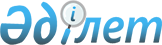 О признании утратившими силу некоторых приказов Министра финансов Республики КазахстанПриказ Министра финансов Республики Казахстан от 23 декабря 2011 года № 653

      В соответствии со статьей 21-1 Закона Республики Казахстан от 24 марта 1998 года "О нормативных правовых актах", ПРИКАЗЫВАЮ:



      1. Признать утратившими силу:



      1) приказ Министра финансов Республики Казахстан от 22 мая 2007 года № 183 "Об утверждении Правил аккредитации профессиональных организаций бухгалтеров и организаций по профессиональной сертификации бухгалтеров" (зарегистрированный в Реестре государственной регистрации нормативных правовых актов за № 4742, опубликованный в "Юридической газете" от 27 июля 2007 года, № 114 (1317);



      2) приказ Министра финансов Республики Казахстан от 22 июля 2008 года № 350 "О внесении изменений и дополнений в приказ Министра финансов Республики Казахстан от 22 мая 2007 года № 183 "Об утверждении Правил аккредитации профессиональных организаций бухгалтеров и организаций по профессиональной сертификации бухгалтеров" (зарегистрированный в Реестре государственной регистрации нормативных правовых актов за № 5277, опубликованный в сборнике "Собрание актов центральных исполнительных и иных центральных государственных органов Республики Казахстан" от 15 сентября 2008 года № 9, в газетах "Юридическая газета" от 22 августа 2008 года № 128 (1528), "Официальная газета" от 27 сентября 2008 года № 39 (405);



      3) приказ Министра финансов Республики Казахстан от 23 июля 2010 года № 370 "О внесении изменений и дополнений в приказ Министра финансов Республики Казахстан от 22 мая 2007 года № 183 "Об утверждении Правил аккредитации профессиональных организаций бухгалтеров и организаций по профессиональной сертификации бухгалтеров" (зарегистрированный в Реестре государственной регистрации нормативных правовых актов за № 6409, опубликованный в газетах "Егемен Қазақстан" от 4 сентября 2010 года № 360-361 (26204) и "Казахстанская правда" от 9 сентября 2010 года № 236 (26297).



      2. Департаменту методологии бухгалтерского учета и финансовой отчетности, аудиторской деятельности (Тулеуов А.О.) в недельный срок со дня вступления в силу настоящего приказа направить копию настоящего приказа в Министерство юстиции Республики Казахстан и обеспечить его официальное опубликование.



      3. Настоящий приказ вступает в силу со дня его подписания.      Министр                                    Б. Жамишев
					© 2012. РГП на ПХВ «Институт законодательства и правовой информации Республики Казахстан» Министерства юстиции Республики Казахстан
				